Marathi Derivational Morphological AnalyzerYash Waghmare1, Aditi Kale2,  Gauri M. Dhopavkar31,2Students Yeshwantrao chavan College of Engineering, Nagpur,India,4411103 Professor Yeshwantrao chavan College of Engineering, Nagpur,India, 441110Abstract – Marathi is an Indian language which is relatively rich in morphology. Words can be formed from a number of morphological operations, the commonest being inflection, derivation and compound. Morphological analyzers should be able to handle these processes, especially if they occur frequently in the language. While most morphological analysers can tackle inflectional operations easily, derivation is harder because of its less regular nature. In this paper,we present our Marathi derivational morphological analyzer. This approach increases the coverage of existing morphological dictionary.  Keywords-  morphology, derivational, inflectional Morphological analyzers, morphological dictionary.1  INTRODUCTIONMorphology is the study of processes of word formation and also the linguistic units such as morphemes, afﬁxes in a given language. It consists of two branches: derivational morphology and inﬂectional morphology. Derivational morphology is the study of those processes of word formation where new words are formed from the existing stems through the addition of morphemes. The meaning of the resultant new word is different from the original word and it often belongs to a different syntactic category. Example: happiness (noun) = happy (adjective) + ness. Inﬂectional morphology is the study of those processes of word formation where various inﬂectional forms are formed from the existing stems. Number is an example of inﬂectional morphology. Example: cars = car + plural afﬁx ’s’. The main objective of our work is to develop a tool which executes the derivational morphological analysis of Marathi.  Morphological analysis is an important step forany linguistically informed natural language processing task. Most morphological analyzers perform only inﬂectional analysis. However, derivational analysis is also crucial for better performance of several systems. Moreover, an output that is richer in morphological details is useful, especially in Machine Translation between two closely-related languages. They are also used in search engines to improve the information extraction. [1] Since derivational processes can often be productive in a language, the development of an effective derivational analyzer will prove beneﬁcial in several aspects.      We developed a Derivational Morphological analyzer for Marathi over a XML Paradigm based analyzer.        2  PROPOSED METHODOLOGY2.1 Data Cleaning Data cleaning is the process of detecting and correcting or removing, corrupt or inaccurate data. It refers to identifying incomplete, incorrect, inaccurate or irrelevant parts of the data and then replacing, modifying, or deleting the dirty or coarse data.  In computing, plain text is a loose term for data that represent only characters of readable material . It may also include a limited number of characters that control simple arrangement of text, such as spaces, line breaks, or tabulation characters. It is important to remove those punctuations, special characters, number and stopwords should be removed. Figure 1 is an example of type of input data. 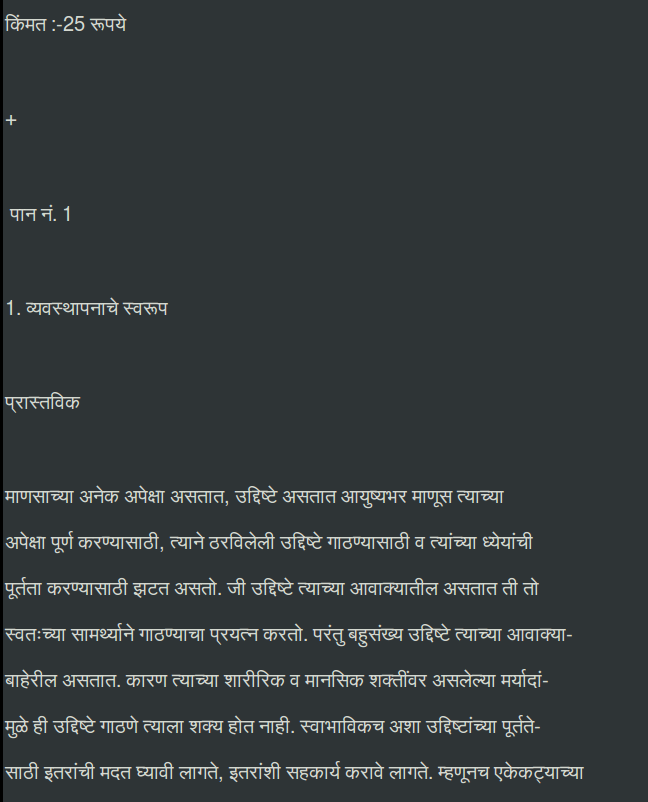 Fig. 1-  Sample Input Data 2.2 Using LttoolboxLttoolbox  is an open-source finite-state toolkit used for morphological analysis,  requires the creation of a morphological dictionary that shows correspondences between surface forms and lexical forms[2].  Surface Forms are  the  inflected  forms  of words that would be found in texts whereas Lexical Forms refer to the base forms of those words. For instance, the word gAvAlA (village +DAT) is the Surface Form of the Lexical Form gAva + lA. This mapping allows  the  finite  state  transducer  to  process  the stream  of  morphemes  correctly,  depending  on whether it is analysis or generation. Lttoolbox allows the user to do both. The analyser will take a Surface Form as input to return the Lexical Form and vice versa for the generator. The regularities seen in the correspondences between Surface Form and Lexical Form are easily encoded in the form of paradigms. The paradigms are actually rules that are organized in blocks. [3] A group of words that belong to one paradigm will follow the same set of spelling rules and take the same kind of affixes. A paradigm is created in the morphological dictionary file using the XML format described in the toolkit. Hence, within a paradigm, entry <e> encloses the correspondence between the elements <l> and <r> which stand for the left element and the right element respectively. The tag <p> includes both these left and right elements. The correspondence shows the transformation that will take place when analysis takes place. Hence, in Fig 1 Surface Form raswyAlA will result in the analysis of raswA as the root form with the features enclosed in the <r> element.<pardef n =“rasw/A n”> <e> <p> <l>A</l> <r>A<sn = n/><sn = sg/><sn = parsarg:0/></r> </p> </e> <e> <p> <l>yAlA</l> <r>A<sn = n/><sn = sg/><sn= parsarg:lA/></r> </p> </e> </pardef>  Fig. 2- Inflectional Paradigm for Marathi raswA in the Lttoolbox format. 2.3 Paradigms for Derived Forms If we reconsider some of the characteristics of derivation, the following points are worth noting:  • Change in the category and meaning of a word after derivation • Less regular in nature than inflection • Operates along with inflection  The first of these characteristics, change in the category and meaning of a word is done by specifying the grammatical features in the morphological dictionary. The second problem, that of its less regular nature is solved by listing out the root words under paradigms created specifically for derivational affixes. As this is a database driven method, listing the roots is the only solution. However, once this resource has been created, further experiments can be carried out to find criteria for attachment that are easier to model. Finally, we have the morphological operations of inflection and derivation that operate one after the other. This is a more difficult problem to tackle while analyzing a word as it must be segmented according to more than one affix. While tackling this aspect of derivational morphology, the Split Morphology  Hypothesis [3] is  taken into consideration. This says that inflection is usually the last operation to take place, i.e., it is never followed by derivation. According to this assumption, words could take affixes in the following order.  1. stem + inflectional suffix2. stem + derivational suffix3. stem + derivational suffix + inflectional suffix 4. stem + derivational suffix + derivational suffix + inflectional suffix  The sections that follow will expand upon the paradigm forms that have been created for Marathi in the morphological dictionary. The derivational paradigms are a layer built in addition to the existing inflectional paradigms in order to deal with both operations at once. These Paradigms can be used to handle cases of derivation, cliticization etc. We can also create a nested Paradigm, meta Paradigm to handle above mentioned cases.[4] 2.4 Studying Marathi Derivations To build the derivational morphological analyzer,we conducted a study to identify the derivational sufﬁxes and the related morphological changes. After identifying the sufﬁxes, the rules pertaining to these sufﬁxes were obtained.[5]All the word entries in the dictionary were studied. The study of words helped us in identifying some of the derivational suffixes present in the dictionary. For example let us consider the word AyuSaBara. This word is derived from the word AyuSa ( AyuSaBara = AyuSa (life)+Bara).  But Bara cannot be conﬁrmed as a sufﬁx because of just one instance. In order to conﬁrm Bara as a sufﬁx, even other words ending with Bara must be examined. The more the number of words we ﬁnd, the greater is the productivity of the sufﬁx. Words like divasaBara(divasaBara =  divasa + Bara) and SaNaBara (SaNaBara = SaNa + Bara). Only relevant words were studied and the sufﬁxes were obtained only from them as there might be some exception. A set of rules will be developed for such derivational suffix. Table 2 shows a few sufﬁxes and their derivations.A set of suffix replacement rules and a dictionary in our analyzer having taken insights from Porter’s stemmer [6] and K-stemmer[7]. Primary goal of Porter’s stemmer  is suffix stripping. It achieves task in 5 steps applying rules at each step. These concepts are used to identify stem.  Table 1- Example derivations of some suffixes    2.5 Finding Majority PropertiesThe majority properties (of derived words of a sufﬁx) are the properties which most of the words exhibit. Example: let us consider the derived words of the sufﬁx Bara. There are 36 derived words of the Bara sufﬁx in the root word dictionary. Most of them follow AyuSa Paradigm Class. The majority properties of a sufﬁx help us in the derivational analysis of the unknown derived words of that sufﬁx.Thus the genuine derived words which are unknown to the analyzer will be analyzed using the majority properties.  The majority properties of derived words were obtained in two main steps. First, a sufﬁx was considered. Then all the derived words pertaining to that sufﬁx were acquired. Genuine derivations were found out using the sufﬁx derivational rules.        A sufﬁx table was built using the majority properties of the derived words. The sufﬁx table contains all the sufﬁxes, respective Paradigm Class and their inﬂectional forms. Table 4 contains few sufﬁxes and their inﬂectional forms with the name of their Paradigm Class. Example : let us take the word AyuRyaBara (ending with Bara). First, the normal form is obtained from  suffix table and paradigm class. The word is present in the dictionary and it also satisfies genuineness property. Hence AyuRyaBara is accepted as a derived word. If it is not found in dictionary then it is removed.   Table 2- suffix tableThe possible inﬂections of a sufﬁx can be derived from its majority properties. This information was stored in a table. The majority properties and the sufﬁx table play an important role in the analysis of the unknown words. 2.6 Using Wordnet Data for  Confirming Genuineness of wordIf an invalid word is not analyzed by the inflectional analyzer, there is no need for proceeding to the derivational analysis of that word. Therefore the genuineness of a word must be tested before going for the derivational analysis. The Wordnet is chosen as a resource that enables us to test the genuineness of a word. A word will be treated as a genuine word only when it is present in that list. A WordNet is a lexical database for the Marathi language.It groups English words into sets of synonyms called synsets, provides short definitions and usage examples, and records a number of relations among these synonym sets or their members. WordNet can thus be seen as a combination of dictionary and thesaurus. A list was generated from this data having 40k words approximately.3 DESIGN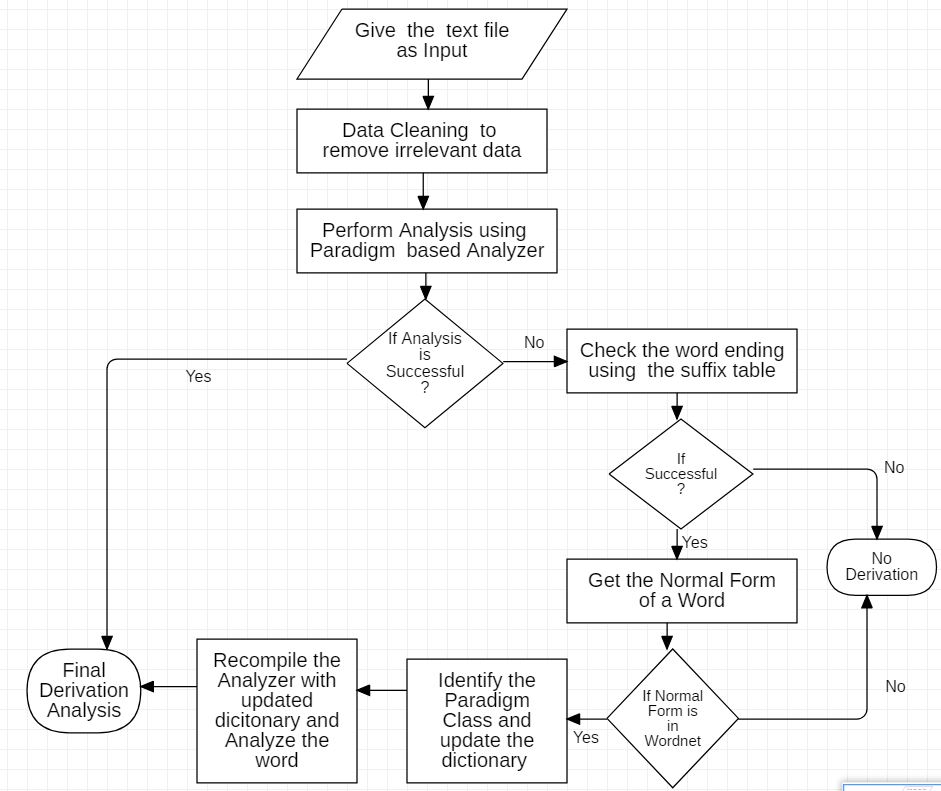                                  Fig. 3 AlgorithmThe input to the algorithm is a text. The output is a derivational analysis of the each word. For example: if the word is raswyAlA. First, the analyzer tries to analyze the input word. In this case the word raswyAlA is a noun, singular in number, etc. Then it gives the information (category, gender) of the root word (raswA) from which the input word is derived (derivational analysis). If the word is not present in the dictionary of analyzer then it’s added to the dictionary.ExamplesThe following are 3 examples explain the working of an approach. These examples are provided to give a clear picture of the complete approach. a)Example 1Word : AyuRyaBara First the word is analyzed using our morphological analyzer, if the word entry is present in Morphological Dictionary then it will analyze the word “AyuSaBara” and print the output.b)Example 2Word : divasBaraThe Analyzer cannot analyze this word. The word divasBara is ending with one of the forms (Bara) present in the suffix table. The normal form of the input word is obtained by replacing the sufﬁx form in the input word with the sufﬁx. Hence the normal-form of the input word divasBara is divasa. The word divasa is present in Wordnet data and paradigm class is obtained. Then it’s entry is added to morphological dictionary and then it gives it’s output properly.c)Example 3Word : KarcaBara (invalid word)The analyzer cannot analyze this word. The word KarcaBara is ending with one of the forms (Bara) present in the sufﬁx table. But the normal form of KarcaBara is not present in wordnet. So there is no derivational analysis for this particular case.4 CONCLUSIONWe presented an approach which updates existing morphological analyzer for performing derivational analysis. The approach uses the main principles of both the Porter’s stemmer and Krovetz stemmer for achieving the task.. It also expands the coverage of the derivational analyzer. But it must be incorporated in applications like machine translators which use derivational analysis for understanding its real strengths and limitations. REFERENCEShttps://pdfs.semanticscholar.org/ed15/cbfeea18b4c592762461875d041f5f66cf59.pdfM. L. Forcada, B. Bonev, Ortiz S.Rojas, and F. Tyers. 2007. Documentation of the open-source shallow-transfer machine translation platform apertium.http://xixossna.dlsi.ua.es/fran/apertium2documentation.http://linguistlist.org/issues/13/13-622.html Ashwini Vaidya. 2009. Using paradigms for certain morphological phenomena in Marathi. In Proceedings of ICON.http://aclweb.org/anthology/W12-2302M. F. Porter. 1980. An algorithm for suffix stripping. Originally published in Program, 14 no. 3, pp 130-137.R. Krovetz. 1993. Viewing morphology as an inference process. In Proceedings of COLINGSr. No.SuffixRoot WordWords1wun     KidkI    KidkIwun      2 xAra   xukAna xukAnaxAra3 cA   AjAjcA4 lA jANejAylA5wobasNebaswoSr. No.SuffixSuffix- formsParadigm Class1wunwunGara2 xAra xAra,xarIkarja3cA  cA,cI,ce Sabda4 lAlAgAva5wowo,weSika